Α΄ Ε.Λ.Μ.Ε. Θεσσαλονίκης	Θεσσαλονίκη,  17  Σεπτεμβρίου  2019Π. Κορομηλά 51. τκ: 54622 		Τηλ.-τηλ/τυπία: 2310-240698	http://aelmethe.blogspot.com	Προς : Σχολεία και Συναδέλφους Α΄ ΕΛΜΕΔιευθύνσεις Β΄θμιας Εκπαίδευσης Ανατολικής και Δυτικής ΘεσσαλονίκηςΠεριφερειακή Διεύθυνση Εκπαίδευσης    Κεντρικής ΜακεδονίαςMMEΟΛΟΙ ΣΤΗΝ ΑΠΕΡΓΙΑ (ΑΔΕΔΥ-ΟΛΜΕ) ΚΑΙ ΣΤΙΣ ΣΥΓΚΕΝΤΡΩΣΕΙΣ! ΤΡΙΤΗ 24 ΣΕΠΤΕΜΒΡΗ|ΠΟΛΥΝΟΜΟΣΧΕΔΙΟ ΣΚΟΥΠΑ ΣΕ ΜΙΣΘΟΥΣ ΚΑΙ ΣΥΝΔΙΚΑΛΙΣΤΙΚΕΣ ΕΛΕΥΘΕΡΙΕΣ Η ΑΝΑΠΤΥΞΗ ΤΟΥΣ ΤΣΑΚΙΖΕΙ ΟΤΙ ΑΦΗΣΕ ΟΡΘΙΟ Η ΚΡΙΣΗ ΤΟΥΣ!Ο «αναπτυξιακός» νόμος που έφερε η κυβέρνηση, δίνει γη και ύδωρ στους «επενδυτές» με παράλληλο τσάκισμα στα εναπομείναντα συνδικαλιστικά δικαιώματα. Φέρνει τροπολογίες που θα νομιμοποιούν και θα επεκτείνουν την κρατική και την εργοδοτική παρέμβαση μέσα στα συνδικάτα, θα καταργούν τα καταστατικά των σωματείων, θα φακελώνουν όλους τους συνδικαλισμένους εργαζόμενους και τη συνδικαλιστική δράση, καταργώντας στην ουσία τις συλλογικές διαδικασίες για τη λήψη αγωνιστικών κινητοποιήσεων όπως τις γενικές συνελεύσεις.Μετά από 10 χρόνια κρίσης και τριών μνημονίων που μας ανάγκασαν να πληρώσουμε την κρίση τους, έρχονται τώρα να μας χρεώσουν εκ’ νέου την ανάπτυξή τους.Συγκεκριμένα το νομοσχέδιο προβλέπει:Την θέσπιση «ηλεκτρονικού μητρώου» και καθιέρωση της ηλεκτρονικής ψηφοφορίας για τις γενικές συνελεύσεις και απεργίες.Ορίζει τον Υπουργό Εργασίας ως “ανώτατο άρχοντα”, για να παρεμβαίνει όποτε αυτός νομίζει στα συνδικαλιστικά μας δικαιώματα. Δηλαδή ο  Γ. Βρούτσης ο γνωστός υπουργός Εργασίας με τις γνωστές αντεργατικές περγαμηνές από την προηγούμενη θητεία του θα υπερβαίνει των καταστατικών των σωματείων, τις συλλογικές αποφάσεις τους για αγωνιστικές κινητοποιήσεις, για απεργίες. Θα μας φακελώνει όπως νομίζει, θα δίνει τα στοιχεία των συνδικάτων όταν θέλει, θα απαγορεύει με εμπόδια την συλλογική δράση και τη λήψη αγωνιστικών αποφάσεων, θα μετατρέπει εν ολίγοις τα καταστατικά των σωματείων σε “κουρελόχαρτα”.Θεσπίζει ηλεκτρονικό μητρώο και καθιερώνει ηλεκτρονική ψηφοφορία και με υπουργικές αποφάσεις θα καθορίζονται οι “λεπτομέρειες” που μόνο τέτοιες δεν είναι. Δηλαδή κάθε θέμα σχετικά με την δημιουργία του Μητρώου και τι στοιχεία θα περιλαμβάνει, τη δημοσιότητα αυτών των στοιχείων, κάθε τεχνική λεπτομέρεια, που θα χορηγούνται αυτές οι πληροφορίες, τους όρους προστασίας αυτών των ευαίσθητων δεδομένων.Το οριστικό ενταφιασμό των κλαδικών συμβάσεων. Για την όποια επέκταση τους προστίθεται και ο όρος να υπάρχει “τεκμηρίωση των επιπτώσεων στην ανταγωνιστικότητα του κλάδου”.Τοπικές κλαδικές συμβάσεις που θα υπερισχύουν έναντι κλαδικών συμβάσεων. Δηλαδή ακόμα μεγαλύτερη μείωση των ήδη συμπιεσμένων άθλιων μισθών. Διεκδικούμε σύγχρονους όρους δουλειάς και αμοιβής, σύγχρονα δικαιώματα!ΚΑΤΩ ΤΑ ΧΕΡΙΑ ΑΠΟ ΤΑ ΣΥΝΔΙΚΑΤΑ Η Πρόεδρος						 Ο ΓραμματέαςΔέσποινα Δάσιου 			Δημήτρης Καραμανλής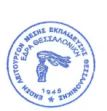 